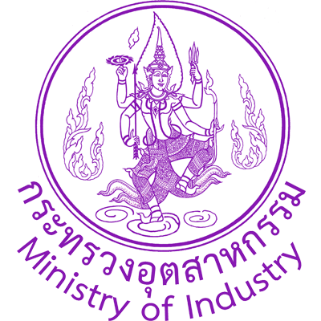 ใบสมัครเพื่อเข้ารับการคัดเลือกรางวัลอุตสาหกรรมดีเด่น ประจำปี พ.ศ. 2563ประเภทชื่อโรงงาน/ บริษัท (ไทย)ชื่อโรงงาน/ บริษัท (อังกฤษ)สถานที่ตั้งประเภทอุตสาหกรรมเลขที่ทะเบียนโรงงาน/ ใบรับรองของการนิคมฯ/ ใบอนุญาตแต่งแร่บุคคลที่ติดต่อได้ นาย/นาง/นางสาวตำแหน่งสถานที่ติดต่อ สำนักงาน/ โรงงานโทรศัพท์					        มือถือโทรสารE-mail				      ลงนาม					    (                                                         )				ตำแหน่ง		     สังกัด/บริษัท/โรงงาน                                                                                                                                                                  ผู้เสนอชื่อ-2-ข้อมูลทั่วไป1. ทุนการร่วมทุนกับต่างประเทศในปัจจุบัน 	  (   )	มี	(   )     ไม่มีหากมีเป็นการร่วมทุนกับประเทศสัดส่วนการลงทุน  :  ผู้ถือหุ้นคนไทย	      %      ผู้ถือหุ้นชาวต่างประเทศ                 %		2. การจัดรูปองค์กรหรือแผนภูมิขององค์กร (เอกสารแนบหมายเลข        )3. การผลิต3.1 กระบวนการผลิตโดยสังเขป (ตามประเภทผลิตภัณฑ์) (เอกสารแนบหมายเลข       )3.2 การใช้วัตถุดิบ  ในประเทศ (%)                 คือ             ต่างประเทศ (%)                คือ4. การตลาด-3-5. การเข้าร่วมกิจกรรมและความรับผิดชอบขององค์กรต่อสังคม (เอกสารแนบหมายเลข        ) 6. โรงงานของท่านเคยถูกร้องเรียนในเรื่องต่างๆ หรือไม่ (ให้ใส่เครื่องหมาย  ใน      )1. ไม่เคย2. เคย ถูกร้องเรียนเรื่อง 		                เมื่อปี	  ได้ทำการแก้ไขแล้วเมื่อปี 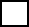 7. การได้รับรางวัลอุตสาหกรรมดีเด่นของกระทรวงอุตสาหกรรม (ให้ใส่เครื่องหมาย  ใน      )1. ไม่เคยได้รับรางวัล2. เคยได้รับรางวัลอุตสาหกรรมดีเด่น  	    2.1 ประเภท							 เมื่อปี              2.2 ประเภท							 เมื่อปีประเภท							 เมื่อปี8. การสมัครเข้ารับการคัดเลือกรางวัลอุตสาหกรรมดีเด่น ประจำปี พ.ศ.2563 ประเภทใดบ้าง                     (ให้ใส่เครื่องหมาย  ใน     )1. ประเภทการเพิ่มผลผลิต2. ประเภทการรักษาคุณภาพสิ่งแวดล้อม3. ประเภทการบริหารความปลอดภัย4. ประเภทการบริหารงานคุณภาพ5. ประเภทการจัดการพลังงาน6. ประเภทการจัดการโลจิสติกส์และโซ่อุปทาน7. ประเภทอุตสาหกรรมศักยภาพ8. ประเภทความรับผิดชอบต่อสังคม      ใบสมัครและหลักฐานในการยื่นเอกสารประกอบในการสมัครแต่ละประเภทรางวัลสามารถเรียกพิมพ์            (Download) ได้ที่เว็บไซต์ www.industry.go.th/industry_awardรายการเมื่อเริ่มก่อตั้งพ.ศ.ปัจจุบันพ.ศ. 2563หมายเหตุทุนจดทะเบียน/ ทุนเริ่มกิจการ (บาท)มูลค่าที่ดิน และสิ่งปลูกสร้าง (บาท)มูลค่าเครื่องจักร อุปกรณ์ (บาท)เงินทุนหมุนเวียน (บาท)สินทรัพย์ถาวร ไม่รวมที่ดิน (บาท)การจ้างงาน (คน)ชื่อผลิตภัณฑ์การตลาดการตลาดการตลาดชื่อผลิตภัณฑ์จำหน่ายภายในประเทศ (%)จำหน่ายต่างประเทศจำหน่ายต่างประเทศชื่อผลิตภัณฑ์จำหน่ายภายในประเทศ (%)%ประเทศที่จำหน่าย1.2. 3.4.